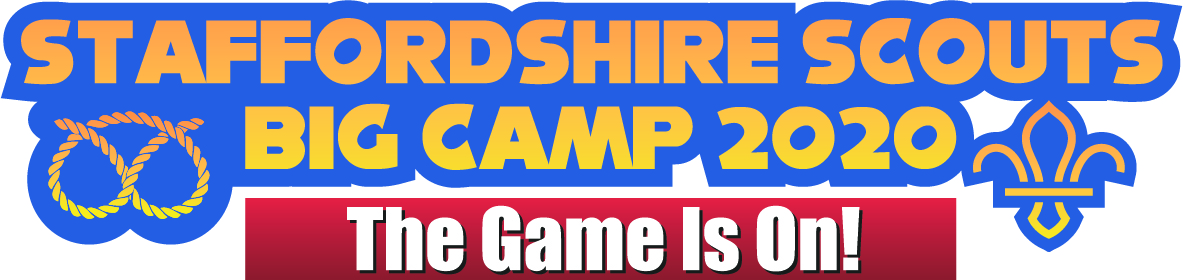 3rd – 5th July 2020BOOKING FORMGroup / Unit name _______________________District _______________________________Camp Leader’s details:Forename __________________________Surname___________________________Role in Group/Unit ________________________Mobile ________________________________________Email ________________________________________REMINDER **Total camp fees will be £30 per Scout/Explorer/Network, £10 for Young leaders (to include evening entertainment), £10 per adult.**Deposits: Participants - 	_________  x Scouts @ £10 =		_________                      	_________  x Explorers @ £10 =		_________                      	_________  x Network @ £10 =		_________                      	_________  x Young Leaders @ £5 =	_________                     	_________  x Adult Support inc Leaders @ £5 =  _________TOTAL =						_________Chq’s payable to “Staffordshire County Scout Council”Post to:BIG Camp, Staffordshire County Scout Council, County Office, Unit 3, Uttoxeter Business Centre, Town Meadow Way, Uttoxeter. ST14 8AZ(or email to BIGcamp@StaffordshireScouts.org.uk)